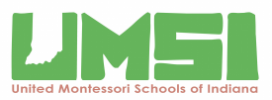 Verifier Team Application for UMSI Validation ProjectName: ________________________________________________________________________Physical Address: _______________________________________________________________                                Street					          City		Zip CodeEmail Address: _________________________________________________________________Phone number: ________________________________________________________________                             Work					Mobile				OtherLevel(s) of Montessori Credential: _________________________________________________Years of Experience at each level: _________________________________________________Current Position: ______________________________________________________________School and/or Teacher Preparation Program you work for: _____________________________Best Days of the Week for Observations: ___________________________________________Would you have a conflict of interest in observing at schools that are not your school/program of employment?   No: __________          Yes: __________ Explain: _____________________________________________________________________________     _______________________Signature									DatePlease return to:  umsi.operations@gmail.com 